СЪОБЩЕНИЕ  ЗА  МЕДИИТЕ          07.04.2022 г. – СВЕТОВЕН ДЕН НА ЗДРАВЕТО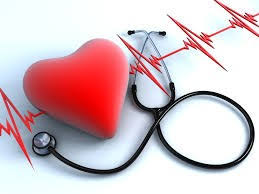 Първият Световен ден на здравето се отбелязва през 1948 г., когато под егидата на Организацията на обединените нации (ООН) е създадена Световната здравна организация (СЗО), чиято цел е да координира и насочва всички усилия на ООН в областта на здравето на жителите на планетата. От 1964 г. на тази дата в Р България се чества Денят на здравния работник. Това е професионалният празник на всички лекари, лекари по дентална медицина, магистър фармацевти, професионалисти по здравни грижи – медицински сестри, акушерки, асоциирани медицински специалисти, зъботехници, помощник фармацевти,  посветили живота си на каузата да опазват здравето на хората.Всяка година мотото на празника е различно и акцентира върху приоритетна тема, с която е ангажирана Световната здравна асоциация (СЗО). Тазгодишната тема: „Нашата планета, нашето здраве“ има за цел да ни напомни, че вредните влияния върху човешкото здраве, произтичащи от замърсената околна среда, не са отговорност само на здравния сектор, а на цялото общество. Според Световната здравна организация, повече от 13 милиона смъртни случая по света всяка година са вследствие на екологични фактори, които могат да бъдат избегнати. Световният ден на здравето е глобална инициатива, която приканва всички – от световните лидери до хората във всички страни, да се фокусират върху едно здравно предизвикателство със световна значимост. Акцентирайки върху новопоявяващите се здравни проблеми, Световният ден на здравето дава възможност да се започнат колективни действия за опазване здравето на хората и тяхното благоденствие.Приоритетно са разглеждани теми за здравословния начин на живот на хората в напредваща възраст, за характерните хронични незаразни болести с техните най-важни четири фактора – нездравословно хранене, ниска физическа активност, вредните привички (употреба на тютюневи и свързаните с тях изделия, злоупотреба с алкохол).Основните хронични незаразни болести (ХНБ) - сърдечно-съдовите заболявания, злокачествени новообразувания, хронични белодробни болести и диабет са причина за 80% от смъртните случаи в Р България. Доказано е, че посочените болести се причиняват основно от горецитираните четири рискови фактори. Практиката показва, че тяхното редуциране води до намаляване на смъртността и заболеваемостта от посочените болести. Най-ефективният път за постигане на тази цел са както профилактиката, ранната диагностика, така и осигуряването на здравословна среда на живот.Промяната в мисленето е крачката, която може да ни доведе до свят, в който чист въздух, вода и храна са достъпни за всички, градовете са подходящи за живеене и хората имат контрол върху своето здраве и здравето на планетата.РЗИ-Добрич е партньор при провеждане на Общинска кампания „Бъди здрав“, като дейностите ще се реализират съвместно с община Добрич в ОМЦ „Захари Стоянов“, детски и учебни заведения на гр. Добрич.Поздравяваме всички медицински специалисти и им пожелаваме здраве, професионални успехи и щастие в личния живот!